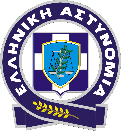 ΕΛΛΗΝΙΚΗ ΔΗΜΟΚΡΑΤΙΑΑΡΧΗΓΕΙΟ ΕΛΛΗΝΙΚΗΣ ΑΣΤΥΝΟΜΙΑΣΓΕΝΙΚΗ ΠΕΡΙΦΕΡΕΙΑΚΗ ΑΣΤΥΝΟΜΙΚΗ ΔΙΕΥΘΥΝΣΗ ΝΟΤΙΟΥ ΑΙΓΑΙΟΥΕνημερωτική Εκδήλωση«Ο ρόλος και η συμβολή της Ελληνικής Αστυνομίας στην καθημερινότητα των ατόμων με αναπηρία. Δικτύωση και συνέργεια των τοπικών φορέων»Τετάρτη 15 Μαΐου 2019, ώρα 18.30’Πολιτιστικός Πολυχώρος «Έπαυλη Τσιροπινά» (Πρώην Δημαρχείο Ποσειδωνίας)Είσοδος ελεύθερηΠρόγραμμα ΕκδήλωσηςΈναρξη εκδήλωσης- Χαιρετισμοί«Πρόληψη Ατυχημάτων, ΚΟΚ, προσβασιμότητα, εξασφάλιση υποστηρικτικών δράσεων. Κοινωνική συνδρομή της Ελληνικής Αστυνομίας». Κωνσταντίνος Μάτσικας, Υπαστυνόμος Β’,  Γενική Περιφερειακή Αστυνομική Διεύθυνση Νοτίου Αιγαίου«Προσβάσιμη Πόλη για ΑμεΑ- Δράσεις του Κέντρου Φυσικής Ιατρικής και Αποκατάστασης Σύρου». Ελευθερία Αγγελετάκη, Νοσηλεύτρια, Κέντρο Φυσικής Ιατρικής και Αποκατάστασης -Γενικό Νοσοκομείο Σύρου«Ο ρόλος του εκπαιδευτικού στη διαχείριση της συμπεριληπτικής τάξης: περιορισμοί και ανησυχίες». Ζωή Αποστόλου, MA, MSc, MSc, Υποψήφια Διδάκτωρ του Πανεπιστημίου Πατρών, Νηπιαγωγός, Πρωτοβάθμια Εκπαίδευση Κυκλάδων «Διαμόρφωση στάσεων και αντιλήψεων για την αναπηρία». Ηλίας Μαρκούσης, Κοινωνικός λειτουργός, Κέντρο Κοινότητας Δήμου Σύρου-Ερμούπολης«Συνεργασία συναρμόδιων φορέων για την προστασία των δικαιωμάτων των Ατόμων με Αναπηρία- Δράσεις για την πρόληψη και αντιμετώπιση των μορφών κακοποίησης των Ατόμων με Αναπηρία». Ζωή Κουβάτσου, Α/Β’ (ΥΓ- Ψυχολόγος), Διδάκτορας Ψυχολογίας, Ph.D., Γενική Περιφερειακή Αστυνομική Διεύθυνση Νοτίου ΑιγαίουΣυζήτηση - Λήξη εκδήλωσης 